Testo 608 вид сзади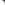 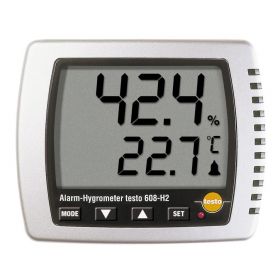 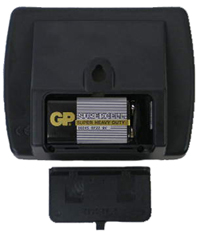 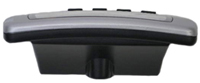 Testo 608 вид снизу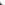 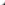 Технические данныеtesto 608-H1testo 608-H2Диапазон измерений+10 до +95 %ОВ
0 до +50 °C
-20 до +50 °C тр+2 до +98 %ОВ
-10 до +70 °C
-40 до +70 °C трПогрешность
±1 цифра±3 %ОВ (+10 до +95 %ОВ)
±0.5 °C (при +25 °C)±2 %ОВ (+2 до +98 %ОВ)
±0.5 °C (при +25 °C)Рабочая температура0 до+50 °C-10 до +70 °CТип зондаNTCNTCРазрешение0.1 %ОВ / 0.1 °C0.1 %ОВ / 0.1 °CПериодичность измерений18 с18 сТемпература хранения-40 до +70 °C-40 до +70 °CТип батареи9 В блочная батарея9 В блочная батареяГабариты120 x 89 x 40 мм120 x 89 x 40 ммРесурс батарейки8736 ч8736 чВес168 г168 г